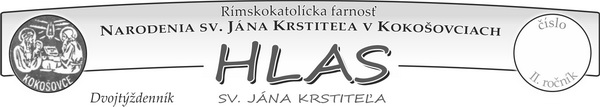 F A R S K É    O Z N A M Y:   COVID automat: Od pondelka 20.9. je náš okres Prešov v červenej farbe. Vyplýva z toho nasledujúce. Všetky sv. omše až do odvolania budú v našej farnosti v režime „O T P“ teda očkovaní, prekonaní covid, alebo testovaní negatívne        (vo vlastnej réžii) s naplnením 25 % kapacity kostola! V nedeľu budú v Dulovej Vsi, a Kokošovcich (ak sú dve tak tá o 10.30 h) iba pre zaočkovaných bez obmedzenia počtu. Sv. omša v režime “Základ“ (teda aj pre neočkovaných a netestovaných) bude v našej farnosti v Kokošovciach v pondelok ráno a v Kokošovciach aj Dulovej Vsi vo štvrtok pokiaľ sa neoznámi ináč. Na všetky sv. omše sa je potrebné zapísať !!! Bolo by veľmi žiadúce, aby sa každý vedel na vyzvanie preukázať covid - passom, potvrdením o negatívnom PCR, alebo AGN teste, či o prekonaní ochorenia. Prosíme kurátorov o zabezpečenie zoznamov a ich archivovanie. VďakaDnes je 107. Svetový deň migrantov a utečencov. Modlíme sa na tento úmysel...2. ohlášky: Sviatosť manželstva chcú prijať snúbenci: Róbert Roba, s farnosti Abranovce a Miroslava Engeľová, z farnosti Kokošovce. Kto by vedel o nejakej manželskej prekážke u niektorého z týchto párov, nech to hlási na fare.Spovedanie: V prvopiatkovom týždni spovedáme podľa rozpisu v tabuľke. Chorých na prvý piatok ráno od 8 h. Ak máte nových (váhavých) prosím nahláste.Obišovce: Budúcu sobotu a nedeľu 3. 10. je odpust Ružencovej Panny Márie v Obišovciach. Všetky duchovné aktivity sa konajú v režime OTP. Rodičia prvoprijímajúcich: Pozývame srdečne všetkých otcov tretiakov, ktorým záleží na duchovnom formovaní vlastných detí na prvé stretnutie spojené s katechézou na budúcu nedeľu 3.10. o 15 h vo farskom kostole v Kokošovciach. Veľmi vítané sú pravdaže aj mamičky a tiež tí rodičia, ktorí majú deti prihlásené    na prípravu v meste, ak tam sa takýchto stretnutí nezúčastňujú. Po absolvovaní aspoň 8 stretnutí dostane každý z rodičov potvrdenie, že môže byť aj krstným a birmovným rodičom u nás, či v inej farnosti! Tešíme sa na Vás s dôverou ! ! ! Zapisovanie intencií: Tento týždeň budem zapisovať nové intencie na mesiace október až december 2021 takto: Kokošovce: pon. 27.9. a uto. 28.9. – hneď po sv. omšiach, Dulova Ves: štvr. 30. 9. - 30 min. pred sv. omšou, Zlatá Baňa v stredu 29.9. po sv. omši a v nedeľu 3.10. - 10 min. pred ak po sv. omši. Ak môžete príďte!Adorácia:  Vo  piatok. 1.10. od 16.15 h. v Kokošovciach a  od 16 h. v Dulovej Vsi. A od 16.30 h v Žehni. V stredu 29. 9.od 17h na Zlatej Bani Nový pastier v Abranovciach: Srdečne medzi sebou ako kňazi ale aj medzi našimi veriacimi oboch obradov vítame o. Františka Murína (rodák zo Sedlísk) a prajeme mu veľa síl, zdravia, Božej milosti, ochrany Bohorodičky Panny Márie a užitočnej radostnej  služby jemu zvereným veriacim. Kristus medzi nami otec František ! Vitaj...Pokojný  september Vám prajú a žehnajú Vás +++ kaplán Štefan a farár ĽubikBOHOSLUŽBY Farnosti KOKOŠOVCE26. týždeň Obdobia Cez rok  (27.9.2021 – 3.10.2021)Vašimi očami, srdcom, slovami . . .„Utorok 14.september sa do našej pamäti vryje na celý život. Vidieť takmer z pár metrov pokorného, usmievavého a plného energie pápeža Františka bolo pre nás obrovskou milosťou a darom. Deň z ktorého chceme čerpať najmä nasledujúce týždne, mesiace a roky, veriac že Boh má pre každého z nás pripravený nezameniteľný plán, ktorému mi vôbec nerozumieme. Môžeme len dôverovať a veriť !!!  A ako krásne hovorí pápež František "coraggio" (odvahu.)  Tu by sme prepojili na sv. Jána Pavla II.: "Lásku bez kríža nenájdeš, a kríž bez lásky neunesieš."- takže mať stále odvahu a hlavu hore ! “                          Veronika a Janko„ Celý priebeh stretnutia bol plný očakávania. S blížiacim sa príchodom Sv. Otca sa pokojné očakávanie postupne menilo na netrpezlivé obzeranie sa. Najprv ostreľovači na streche štadióna, potom pristátie  záchranného vrtuľníka na vedľajšej ploche a konečne už vidíme na obrazovkách ako prichádza policajná kolóna                a vstupuje On... Pohľady nám skáču medzi obrazovkou a všetkými stranami štadióna. Z veľkých reproduktorov sa ozýva hymna ... „vytvorme sieť a spolu               s Františkom zdvíhajme svet.“ A je to tu ! Papamobil a v ňom sám Sv. Otec                    s úsmevom od ucha  k uchu. Z jeho tváre žiari láska, radosť, pokoj. Do očí sa              už vtlačili slzy na um mi prichádza slávnostný príchod Ježiša do Jeruzalema                na Kvetnú nedeľu, len namiesto palmovej ratolesti máme v rukách vatikánske vlajky a mobily. Nezabudnuteľný zážitok...Bohu vďaka!“                              Gabika a DominikPrežívala som neskutočnú radosť. Nedá sa to opísať, bol to môj druhý pápež - sv. Otec, ktorého som za svojho života tak zblízka stretla. Veľmi som prosila Nebeského Otca,        aby som dokázala otvoriť svoje srdce pre božiu vôľu. Naučila sa prijímať každodenný život s pokorou, láskou a vďakou, ale hlavne s radosťou, lebo nič sa nedeje len tak.                      Sv. Otec František povedal: „ Smutný kresťan je vzdialený od Boha...“ Otče nedopusť,      aby sme sa od Teba vzdialili. Ďakujem za ten požehnaný čas strávený zo sv. Otcom na sv. liturgii v Prešove v utorok 14.septembra na Sviatok Povýšenia sv. Kríža!                       EvaD i š p e n z :  Všetkým, ktorí sa z dôvodu nemožnosti pre obmedzený počet veriacich v kostoloch nemôžu zúčastniť na nedeľných a sviatočných sv. omšiach udeľuje náš otec arcibiskup Mons. Bernard Bober dišpenz od povinnej účasti s platnosťou od 18. septembra 2021 až do odvolania. Týka sa to aj tých rímskokatolíckych veriacich, ktorí sa aktuálne zdržujú na území našej arcidiecézy. Platí to pre všetky okresy v červenej, bordovej a čiernej farbe. Títo veriaci nech pozerajú pozorne sv. omše v priamom prenose v TV, rádiu, alebo cez internet... 